<Nombre de la empresa><Nombre de la empresa><Nombre de la empresa><Nombre de la empresa>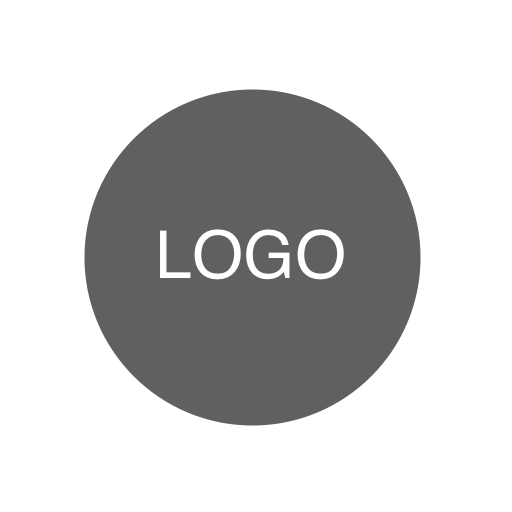 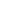 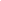 <123 Dirección, ciudad, estado, código postal/correo postal><123 Dirección, ciudad, estado, código postal/correo postal><123 Dirección, ciudad, estado, código postal/correo postal><123 Dirección, ciudad, estado, código postal/correo postal><Sitio web, dirección de correo electrónico><Sitio web, dirección de correo electrónico><Sitio web, dirección de correo electrónico><Sitio web, dirección de correo electrónico><Número de teléfono><Número de teléfono><Número de teléfono><Número de teléfono>COBRAR A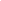 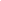 <Nombre del inquilino><Nombre del inquilino>Fecha de la factura:11/11/11<Dirección de la propiedad><Dirección de la propiedad>Fecha de vencimiento:12/12/12<Correo electrónico del inquilino><Correo electrónico del inquilino><Teléfono del inquilino><Teléfono del inquilino>DESCRIPCIÓNDESCRIPCIÓNDESCRIPCIÓNDESCRIPCIÓNDESCRIPCIÓNTOTAL0.000.000.000.000.000.000.000.00TOTAL PARCIAL0.00¡Gracias por hacer negocios!¡Gracias por hacer negocios!DESCUENTO0.00¡Gracias por hacer negocios!¡Gracias por hacer negocios!SUBTOTAL MENOS DESCUENTO0.00¡Gracias por hacer negocios!¡Gracias por hacer negocios!TASA DE IMPUESTO0,00%¡Gracias por hacer negocios!¡Gracias por hacer negocios!TOTAL IMPUESTOS0.00Saldo adeudadopsTérminos e instrucciones<Agregue instrucciones de pago aquí, por ejemplo: banco, paypal...><Agregue instrucciones de pago aquí, por ejemplo: banco, paypal...><Agregue instrucciones de pago aquí, por ejemplo: banco, paypal...><Agregue instrucciones de pago aquí, por ejemplo: banco, paypal...><Agregue instrucciones de pago aquí, por ejemplo: banco, paypal...><Agregue instrucciones de pago aquí, por ejemplo: banco, paypal...><Agregue términos aquí, por ejemplo: políticas de pago...><Agregue términos aquí, por ejemplo: políticas de pago...><Agregue términos aquí, por ejemplo: políticas de pago...><Agregue términos aquí, por ejemplo: políticas de pago...><Agregue términos aquí, por ejemplo: políticas de pago...><Agregue términos aquí, por ejemplo: políticas de pago...>